Publicado en Monterrey, NL el 30/12/2021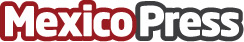 Pasto sintético: sustituto perfecto del césped natural, según OvacenUn césped artificial no es solo es aplicado en espacios residenciales. De acuerdo con Ovacen, para saber si un césped sintético es apropiado y de calidad para cancha deportiva, sus ventajas lo indicaránDatos de contacto:Fernanda Lara5539247028Nota de prensa publicada en: https://www.mexicopress.com.mx/pasto-sintetico-sustituto-perfecto-del-cesped Categorías: Jardín/Terraza Jalisco Nuevo León Ciudad de México http://www.mexicopress.com.mx